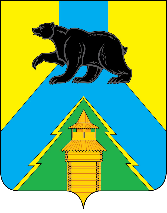 РОССИЙСКАЯ ФЕДЕРАЦИЯИРКУТСКАЯ ОБЛАСТЬУСТЬ-УДИНСКИЙ РАЙОНАДМИНИСТРАЦИЯП О С Т А Н О В Л Е Н И Еот « 23 » июня 2022 г. №  301                                                       п. Усть-Уда                                                 О внесении изменений в постановление администрации от 17.07.2019 № 233  «Об образовании избирательных участков для проведения выборов, референдумов на территории Усть-Удинского района Иркутской области»В связи с ходатайством главы Среднемуйского муниципального образования Макуриной Л.В. о переносе места размещения избирательных участков, руководствуясь ст. ст. 22, 45 Устава районного муниципального образования «Усть-Удинский район», администрация Усть-Удинского района ПОСТАНОВЛЯЕТ:1. Внести изменения в постановление администрации Усть-Удинского района  от 17 июля 2019 года №233 «Об образовании избирательных участков для проведения выборов, референдумов на территории Усть-Удинского района Иркутской области»:1.1.  Абзац 13 пункта 1  изложить в следующей редакции:«Избирательный участок № 1673   (397 изб.), в состав входит населенный пункт с. Средняя Муя, улицы: Ангарская, Ветеранов, Зеленая, Лесная, Рабочая, Школьная. Место нахождения участковой избирательной комиссии и  помещения для голосования - Усть- Удинский район, с. Средняя Муя, ул. Рабочая, д. 5, кв.2 здание администрации Среднемуйского сельского поселения, тел. 89642838961.»1.2. Абзац 25 пункта 1 изложить в следующей редакции:«Избирательный участок № 1922 (406 изб.), в состав входит населенный пункт с. Средняя Муя, улицы: Молодежная, Набережная, Нагорная, Сибирская, Таежная, Терещенко, переулок Лесной. Место нахождения участковой избирательной комиссии и помещения для голосования – Усть- Удинский район, с. Средняя Муя, ул. Рабочая, д. 5, кв.2 здание администрации Среднемуйского сельского поселения, тел. 89642838961» 2. Управлению делами (Толмачева О.С.) опубликовать настоящее постановление в установленном порядке.Глава администрации                                                                                 С.Н. Чемезов«Согласовано»Председатель Усть-Удинской территориальнойизбирательной комиссии_____________________  А.В.Абрамов«23» июня 2022 г.